Ce document est interne. Il doit être renseigné par le titulaire de la classe et laissé à disposition dans le registre d’appel.Il permettra dans le cadre d’un remplacement, d’avoir une vision rapide et synthétique de la classe.Le calendrier des réunions institutionnelles : conseils de cycle, de maîtres et d’école sera affiché ou mis à disposition de l’enseignant remplaçant.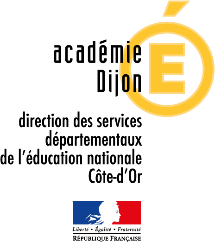 FICHE DE LIAISON POUR LES REMPLACANTS« Fiche remplaçants » à insérer dans le cahier d’appelFICHE DE LIAISON POUR LES REMPLACANTS« Fiche remplaçants » à insérer dans le cahier d’appel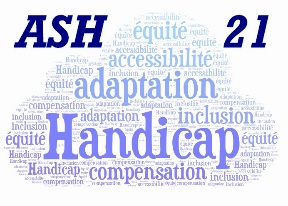 Etablissement : Direction de l’établissement : Etablissement : Direction de l’établissement : Tél : Tél : Classe  : 
Enseignant : Courriel professionnel de l’enseignant : Code photocopie : 
Lieu ou se trouve les clés :EMPLOI DU TEMPS Modalités des services de surveillance effectués par l’enseignant (indiquer les jours / horaires)EMPLOI DU TEMPS Modalités des services de surveillance effectués par l’enseignant (indiquer les jours / horaires)EMPLOI DU TEMPS Modalités des services de surveillance effectués par l’enseignant (indiquer les jours / horaires)EMPLOI DU TEMPS Modalités des services de surveillance effectués par l’enseignant (indiquer les jours / horaires)EMPLOI DU TEMPS Modalités des services de surveillance effectués par l’enseignant (indiquer les jours / horaires)EMPLOI DU TEMPS Modalités des services de surveillance effectués par l’enseignant (indiquer les jours / horaires)EMPLOI DU TEMPS Modalités des services de surveillance effectués par l’enseignant (indiquer les jours / horaires)EMPLOI DU TEMPS Modalités des services de surveillance effectués par l’enseignant (indiquer les jours / horaires)HorairesLUNDIMARDIMERCREDIJEUDIVENDREDIACTIVITES SPORTIVES / CULTURELLES / AUTRES : (EPS /Gymnase / Salle de jeux)ACTIVITES SPORTIVES / CULTURELLES / AUTRES : (EPS /Gymnase / Salle de jeux)ACTIVITES SPORTIVES / CULTURELLES / AUTRES : (EPS /Gymnase / Salle de jeux)Type d’activité :Type d’activité :Type d’activité :Jour de la semaine et horaires :Intervenant éventuel et contact :Informations :Jour de la semaine et horaires :Intervenant éventuel et contact :Informations :Jour de la semaine et horaires :Intervenant éventuel et contact :Informations :A.P.C (lieu, horaires, intitulé)
Un document plus précis sera mis à disposition (liste des élèves, nature des activités, projets..)Jour (s) : Horaires : Nature des activités proposées : DESCRIPTION BREVE DES ELEVES DE LA CLASSE :DESCRIPTION BREVE DES ELEVES DE LA CLASSE :DESCRIPTION BREVE DES ELEVES DE LA CLASSE :Noms et prénoms des élèvesDescriptionPoints d’appui / points de vigilance (problèmes scolaires, de comportement, familiaux ; situation particulière…)Attitude conseillée ELEVES DE LA CLASSE PRIS EN CHARGE A L’EXTERIEUR DE L’ECOLE PENDANT LE TEMPS SCOLAIRE : ELEVES DE LA CLASSE PRIS EN CHARGE A L’EXTERIEUR DE L’ECOLE PENDANT LE TEMPS SCOLAIRE : ELEVES DE LA CLASSE PRIS EN CHARGE A L’EXTERIEUR DE L’ECOLE PENDANT LE TEMPS SCOLAIRE : Nom et prénom de l’élèveJours et horairesPersonne autorisée, profession et contactSUPPORT PEDAGOGIQUE UTILISES AVEC LES ELEVES(par exemple : manuel X en maths, classeur bleu en français, cahier rouge de leçons…) AUTRES INFORMATIONS QUI VOUS PARAISSENT IMPORTANTES(par exemple : coordonnées téléphoniques de l’enseignant(e), codes de connexion internet, adresse mail du site de l’établissement, démarche d’utilisation de matériel, …)